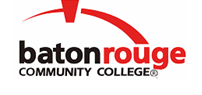 Baton Rouge Community CollegeAcademic Affairs Master SyllabusDate Approved:	25 September 2020Term and Year of Implementation:	Fall 2020Course Title:	Major American WritersBRCC Course Rubric:	ENGL 2173Previous Course Rubric:	ENGL 221Lecture Hours per week-Lab Hours per week-Credit Hours:	3-0-3Per semester:  Lecture Hours-Lab Hours-Instructional Contact Hours:	45-0-45Louisiana Common Course Number:	CENL 2173
CIP Code:	23.1402Course Description:	Surveys significant American writers; includes literary analysis and writing about literature.Prerequisites:		ENGL 1023 (or ENGL 102) with a grade of “C” or betterCo-requisites:		NoneSuggested Enrollment Cap:	24Learning Outcomes.  Upon successful completion of this course, the students will be able to:1.	Recognize the value and place of American literature in history and of its relationship to culture and identity.2.	Explicate the literal and figurative meaning of passages.3.	Apply writing skills learned in college composition to write critically about literature.General Education Learning Outcome(s):  This course supports the development of competency in the following area(s).  Students will:Interpret the human condition and cultures in works of art.  (General Education Competency in Diverse Perspectives)Assessment Measures.  Assessment of all learning outcomes will be measured using the following methods:1.	Instructor-designed tests, quizzes, and/or written assignments2.	Instructor-created essay assignment to be graded with a departmental rubricInformation to be included on the Instructor’s Course Syllabi:Disability Statement:  Baton Rouge Community College seeks to meet the needs of its students in many ways.  See the Office of Disability Services to receive suggestions for disability statements that should be included in each syllabus.Grading: The College grading policy should be included in the course syllabus.  Any special practices should also go here.  This should include the instructor’s and/or the department’s policy for make-up work.  For example in a speech course, “Speeches not given on due date will receive no grade higher than a sixty” or “Make-up work will not be accepted after the last day of class”.Attendance Policy:  Include the overall attendance policy of the college.  Instructors may want to add additional information in individual syllabi to meet the needs of their courses.General Policies: Instructors’ policy on the use of things such as beepers and cell phones and/or hand held programmable calculators should be covered in this section.Cheating and Plagiarism:  This must be included in all syllabi and should include the penalties for incidents in a given class.  Students should have a clear idea of what constitutes cheating in a given course.Safety Concerns:  In some courses, this may be a major issue.  For example, “No student will be allowed in the lab without safety glasses”.  General statements such as, “Items that may be harmful to one’s self or others should not be brought to class”.Library/ Learning Resources:  Since the development of the total person is part of our mission, assignments in the library and/or the Learning Resources Center should be included to assist students in enhancing skills and in using resources.  Students should be encouraged to use the library for reading enjoyment as part of lifelong learning.Expanded Course Outline:I.	Minimum number of words students should write:  4500 words (including essays, tests, quizzes, and journals)II.	Fiction, Poetry and DramaA.		Representation of complete timelineB.		Mixture of genresIII.	Readings vary by instructor but may include selections from these suggested authors:A.		Pima Stories of the Beginning of the World:  “The Story of Creation”B.		William Bradford:  Of Plymouth Plantation, Book II, Chapter XII. C.		Anne Bradstreet: selected poemsD.	Mary Rowlandson: selections from A Narrative of the Captivity and Restoration of Mrs. Mary RowlandsonE.		Jonathan Edwards:  “Sinners in the Hands of an Angry God”F.		Benjamin Franklin:  selections from The AutobiographyG.		Hector St. John de Crevecoeur:  “Letter III.  What Is an American?”H.		Thomas Paine:  Common SenseI.		Phillis Wheatley:  selected poemsJ.		Washington Irving:  selected proseK.	Ralph Waldo Emerson:  “The American Scholar”, “Self-Reliance,” and selected poetryL.		Nathaniel Hawthorne:  The Scarlet Letter or selected storiesM.	Edgar Allan Poe:  “The Raven,” “Annabel Lee,” “The Fall of the House of Usher,” “The Tell-Tale Heart,” and selected textsN.	Margaret Fuller:  “The Great Lawsuit Man versus Men.  Woman versus Women,” “Four Kinds of Equality,” “The Great Radical Dualism”O.		Harriet Beecher Stowe:  selections from Uncle Tom’s CabinP.		Harriet Jacobs:  selections from Incidents in the Life of a Slave GirlQ.		Henry David Thoreau:  selections from Walden, or Life in the WoodsR.	Frederick Douglass, selections from Narrative of the Life of Frederick Douglass, an American Slave, Written by HimselfS.		Walt Whitman:  selections from Leaves of GrassT.		Herman Melville:  “Bartleby, the Scrivener” and selected prose U.		Emily Dickinson:  selected poems V.		Mark Twain:  Adventures of Huckleberry FinnW.		Cochise:  “I am alone”X.		Henry James:  “The Beast in the Jungle,” The Turn of the ScrewY.		Sarah Orne Jewett:  “A White Heron”Z.		Kate Chopin:  “The Storm,” “Desiree’s Baby” and selected prose AA.	Charlotte Perkins Gilman:  “The Yellow Wallpaper”BB.	Edith Wharton:  selections from The Age of Innocence or The House of MirthCC.	W.E.B. Du Bois:  selections from The Souls of Black FolkDD.	Stephen Crane:  “The Open Boat”EE.		Chippewa Songs:  selectionsFF.		Willa Cather:  O, Pioneers! or My AntoniaGG.	Robert Frost:  selected poems HH.	Susan Glaspell:  TriflesII.		T. S. Eliot:  selected poemsJJ.		Zora Neale Hurston:  “How It Feels to Be Colored Me”KK.	F. Scott Fitzgerald:  The Great GatsbyLL.		William Faulkner:  “A Rose for Emily,” “Barn Burning,” and As I Lay Dying MM.	Ernest Hemingway:  “The Snows of Kilimanjaro,” The Sun Also Rises and selected textsNN.	Langston Hughes:  selected poems OO.	John Steinbeck:  selections from The Grapes of Wrath and other textsPP.		Richard Wright:  “The Man Who Was Almost a Man”QQ.	Eudora Welty:  “The Worn Path”RR.	Tennessee Williams:  A Streetcar Named Desire and other textsSS.		Ralph Ellison:  Invisible ManTT.		Grace Paley:  “A Conversation with My Father”UU.	James Baldwin:  “Going to Meet the Man” and other selected textsVV.	Flannery O’Connor:  “Good Country People” and other selected textsWW.	Toni Morrison:  The Bluest Eye, Sula, Song of Solomon, BelovedXX.	Maxine Hong Kinston:  “No Name Woman”YY.	Alice Walker:  “Everyday Use” and selected textsZZ.		Maya Angelou: selected prose and poetryAAA.	Leslie Marmon Silko:  “Lullaby”BBB.	Sandra Cisneros:  The House on Mango StreetCCC.	Robert Penn Warren:  selected poemsDDD.	Elizabeth Bishop:  selected poemsEEE.	Gwendolyn Brooks:  selected poemsFFF.	Denise Levertov:  selected poemsGGG.	Allen Ginsberg:  HowlHHH.	Adrienne Rich:  selected poemsIII.		Sylvia Plath:  selected poemsJJJ.		Anne Sexton: selected poemsKKK.	Audre Lord:  selected poemsLLL.	Amiri Baraka:  selected poemsMMM.	Simon Ortiz:  selected poemsNNN.	Rita Dove:  selected poemsOOO.	Amy Tan:  selections from The Joy Luck Club